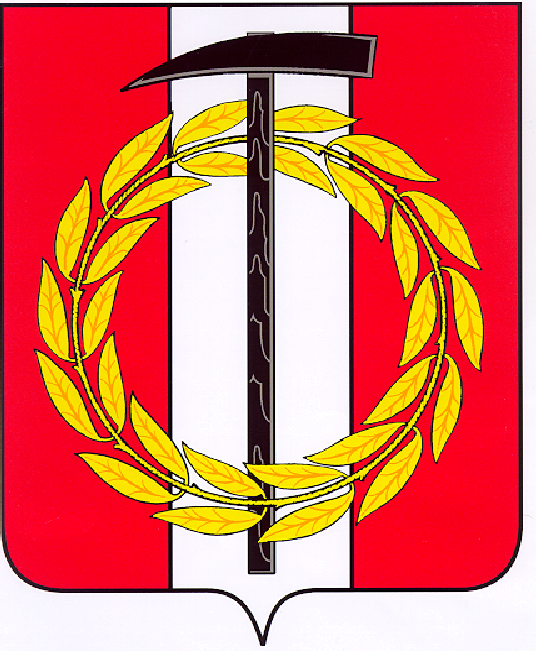 Собрание депутатов Копейского городского округаЧелябинской областиРЕШЕНИЕ      31.03.2021       163-МОот _______________№_____Об отмене некоторых правовых актов Собрания депутатов Копейского городского округа В соответствии с Уставом муниципального образования «Копейский городской округ», в связи с совершенствованием наградной системы Собрание депутатов Копейского городского округа Челябинской областиРЕШАЕТ:Отменить следующие правовые акты Собрания депутатов Копейскогогородского округа:          1) Постановление от 26.04.2006 № 247 «О Почетной грамоте и Благодарственном письме Главы Копейского городского округа».          2) Решение от 25.05.2011 № 284-МО «О внесении изменений в постановление Собрания депутатов Копейского городского округа от   26.04.2006 № 247 «О Почетной грамоте и Благодарственном письме Главы Копейского городского округа».2. Настоящее решение подлежит опубликованию в газете «Копейский рабочий» и размещению на официальном Интернет-сайте Собрания депутатов Копейского городского округа.3. Настоящее решение вступает в силу с момента его официального опубликования.4. Контроль исполнения настоящего решения возложить на постоянную комиссию по организационным, правовым и общественно-политическим вопросам Собрания депутатов Копейского городского округа.Председатель Собрания депутатовКопейского городского округа                                    Е.К. Гиске                               Глава Копейского городского округа    А.М.Фалейчик